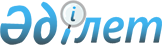 О внесении изменений в приказ Министра экологии, геологии и природных ресурсов Республики Казахстан от 22 августа 2022 года № 579 "Об утверждении Правил формирования оператором полигона ликвидационного фонда"Приказ Министра экологии и природных ресурсов Республики Казахстан от 2 августа 2023 года № 233. Зарегистрирован в Министерстве юстиции Республики Казахстан 8 августа 2023 года № 33254
      ПРИКАЗЫВАЮ:
      1. Внести в приказ Министра экологии, геологии и природных ресурсов Республики Казахстан от 22 августа 2022 года № 579 "Об утверждении Правил формирования оператором полигона ликвидационного фонда" (зарегистрирован в Реестре государственной регистрации нормативных правовых актов под № 29286) следующие изменения:
      в Правилах формирования оператором полигона ликвидационного фонда, утвержденных указанным приказом:
      в пункте 2:
      подпункт 3) исключить;
      пункт 7 изложить в новой редакции:
      "7. Ежегодные отчисления в ликвидационный фонд производятся оператором полигона на отдельный счет в банках второго уровня на территории Республики Казахстан. Оператор полигона, находящегося в коммунальной собственности, для формирования ликвидационного фонда открывает в центральном уполномоченном органе по исполнению бюджета контрольный счет наличности временного размещения денег.";
      приложение к Правилам формирования ликвидационного фонда полигонов, изложить в новой редакции согласно приложению к настоящему приказу.
      2. Департаменту государственной политики в управлении отходами Министерства экологии и природных ресурсов Республики Казахстан в установленном законодательством Республики Казахстан порядке обеспечить:
      1) государственную регистрацию настоящего приказа в Министерстве юстиции Республики Казахстан;
      2) размещение настоящего приказа на интернет-ресурсе Министерства экологии и природных ресурсов Республики Казахстан после его официального опубликования;
      3) в течение десяти рабочих дней после государственной регистрации настоящего приказа представление в Департамент юридической службы Министерства экологии и природных ресурсов Республики Казахстан сведений об исполнении мероприятий, предусмотренных подпунктами 1) и 2) настоящего пункта.
      3. Контроль за исполнением настоящего приказа возложить на курирующего вице-министра экологии и природных ресурсов Республики Казахстан.
      4. Настоящий приказ вводится в действие по истечении десяти календарных дней после дня его первого официального опубликования.
      "СОГЛАСОВАН"Национальный Банк Республики Казахстан
      "СОГЛАСОВАН"Министерство индустрии и инфраструктурного развития Республики Казахстан
      "СОГЛАСОВАН"Министерство национальной экономикиРеспублики Казахстан
      "СОГЛАСОВАН"Министерство финансов Республики Казахстан
      "СОГЛАСОВАН"Агентство Республики Казахстан по регулированию и развитию финансового рынка Сведения об отчислениях в ликвидационный фонд, предоставляемые оператором полигона в уполномоченный орган в области охраны окружающей среды 
      Таблица 1
      Таблица 2
					© 2012. РГП на ПХВ «Институт законодательства и правовой информации Республики Казахстан» Министерства юстиции Республики Казахстан
				
      Министр экологии и природных ресурсов Республики Казахстан 

З. Сулейменова
Приложение к приказу
Министр экологии и
природных ресурсов
Республики Казахстан
от 2 августа 2023 годаn № 233Приложение 
к Правилам формирования
оператором полигона
ликвидационного фондаФорма
1
Наименование оператора полигона
2
Бизнес-идентификационный номер (БИН)/ Индивидуальный идентификационный номер (ИИН)
3
Местоположение полигона
4
Кадастровый номер земельного участка полигона
№ 
Наименование оператора полигона
Наименование банка бенефициара
Номер счета для формирования ликвидационного фонда в банке второго уровня или в центральном уполномоченном органе по исполнению бюджета
Состояние счета (сумма)
1
2
3
4
5